C'est à dire que les représentations ne cherchent pas à réaliser une représentation dans le temps et l'espace, mais à montrer ce qui doit l'être, même si les évènements ne sont pas liés dans le temps. 
A ce sujet, vous remarquerez que les Egyptiens ne sont pas représentés de profil comme on pourrait le penser.- La tête est de profil
- L'oeil de face
- Le ventre de profil
- Le nombril de face
- Nous voyons la face interne de la main gauche et la face interne de la main droite. c'est à dire la main droite vue de la gauche et la main gauche vue de la droite
- de même pour les pieds
Donc en quelque sorte, vous voyez les différents aspects du personnage comme si vous en faisiez le tour, mais le scribe à choisi de vous montrer uniquement les aspects importants de chaque côté. On cherche à montrer l’essence des choses. 

Jean Winand : 

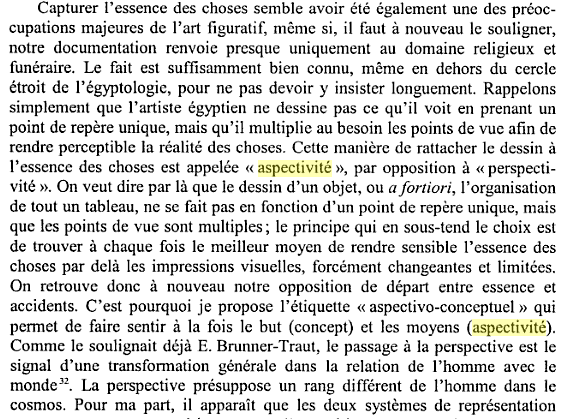 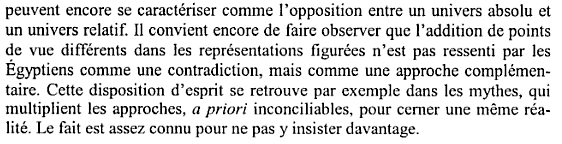 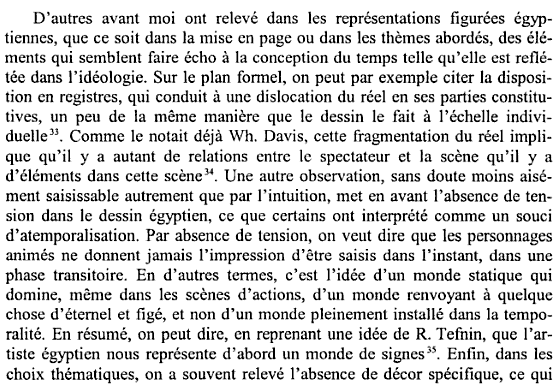 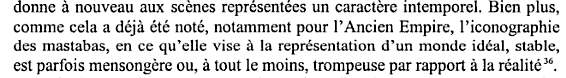 